 «Подарки Домовёнка Кузи»                                                Конспект НОД во второй младшей группеПрограммное содержание:Дать элементарные знания об обобщающем понятии по теме «Предметы обихода», совершенствовать фразовую речь. Познакомить детей с лаптями и их изготовлением. Учить отгадывать короткие загадки-описания. Познакомить с русской народной потешкой «Лиса по лесу ходила». Развивать мелкую моторику рук, память и восприятие, творческое воображение. Приобщать детей к русскому народному творчеству. Активизировать словарь детей путём использования в речи слов «лапти», «ухват», «скалка», «сито», «самовар». Побуждать интерес к играм со звуками, развивать артикуляционный аппарат детей.Оборудование:Предметы старины (лапти, ухват, чугунок, сито, скалка, самовар, миска с мукой, разделочная доска, тесто; письмо от Кузи, мольберт, иллюстрации к русским народным сказкам; пластины и кусок солёного теста на каждого ребёнка, цветная верёвка; элементы костюма лисы для обыгрывания потешки.Предшествующая работа:1. Разучивание пальчиковых игр «Приветствие», «Мышки – пекари» 2. Чтение потешек («Сорока-сорока», др., русских народных сказок («Лисичка со скалочкой», «Колобок», др., рассматривание иллюстраций к ним.Ход:Воспитатель: Ребята, посмотрите, как у нас сегодня много гостей! Что мы им скажем? /Ответы детей/.Воспитатель: Здравствуйте, гости желанные. Желанному гостю всегда рады! А ещё чему мы радуемся, когда утром просыпаемся? /Ответы детей/.Воспитатель: Конечно же солнышку, давайте его поприветствуем. А помогут нам в этом наши пальчики. Приготовьте их и не забывайте по очереди загибать. Начинаем с большого пальчика.Здравствуй, солнце золотое!(Дети загибают большой палец.) Здравствуй, небо голубое!(Дети загибают указательный палец.)Здравствуй, вольный ветерок!(Дети загибают средний палец.)Здравствуй, маленький дубок!(Дети загибают безымянный палец.)Мы живём в родном краю!(Дети загибают мизинец.)Всех мы вас(Дети разводят руки в стороны)Приветствуем!(Пожимают руки.)Воспитатель: Ребята, вам прислал письмо домовёнок Кузя, сейчас я его вам прочитаю.«Дорогие ребята! Я очень часто наблюдаю за вами, как вы играете, рисуете, читаете книжки. У вас очень много игрушек, о которых я ничего не знаю. Я принёс к вам в группу предметы, которыми пользуюсь я. Попробуйте их найти. Знаете ли вы как они называются и как ими нужно действовать?Ваш домовёнок Кузя».Воспитатель: Ну что же, давайте пройдём с вами по группе и попробуем найти эти предметы. (Воспитатель с детьми идут по группе и находят лапти.)Воспитатель: Давайте пройдём на стульчики и рассмотрим эти предметы. Кто знает, что это такое? /Ответы детей/. Как называются эти предметы? /Ответы детей/. Для чего они нужны? /Ответы детей/. (Воспитатель даёт детям пощупать и разглядеть лапти.)Воспитатель:Это, ребята, лапти. Их одевают на ноги. (Воспитатель приглашает ребёнка и предлагает ему одеть лапти на ноги.)Воспитатель: (обращаясь к ребёнку в лаптях) Удобно тебе ходить? Почему? /Ответы детей/.Воспитатель: (обобщая ответы детей) У (имя ребёнка) ножка маленькая, а лапти на большую ногу, словно большую лапу. Наверное, потому эта обувь зовётся лаптями. А кто эти лапти носит? /Ответы детей/. Посмотрите, на наших картинках (показывает иллюстрации к русским народным сказкам) тоже есть лапти. Носили их давным-давно, это было в деревне, такую обувь носили небогатые люди. Плели лапти из лыка. Сдирали тонкие полоски древесины с молодых деревьев и переплетали их. Давайте попробуем вместе лыко содрать (Имитируют движение) и переплести (один палец правой руки проводит между пальцами левой). (Дети повторяют эти движения за воспитателем).Воспитатель: Я знаю лисичку, которая тоже носила лапти. Хотите я вас с ней познакомлю? /Ответы детей/. Тогда вставайте в кружок, закрывайте глаза (воспитатель накидывает на себя платок, одевает маску-шапочку лисы, обыгрывает потешку «Лиса по лесу ходила… »)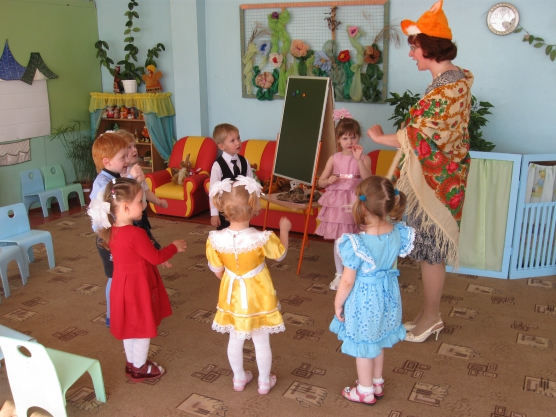 Воспитатель: Где лиса ходила? /Ответы детей/. Что лиса в лесу делала? /Ответы детей/. Давайте вместе повторим потешку. (Дети с воспитателем повторяют потешку). А теперь давайте покажем, как это делала лисичка. (Для обыгрывания потешки воспитатель приглашает кого-нибудь из детей) .Воспитатель: Молодцы. Пойдёмте дальше искать Кузины предметы (подходят к кукольной кухне и находят ухват). Ребята, подумайте, что можно сделать с этим предметом? /Ответы детей/. Посмотрите, какие интересные у него рога! Для чего они? /Ответы детей/.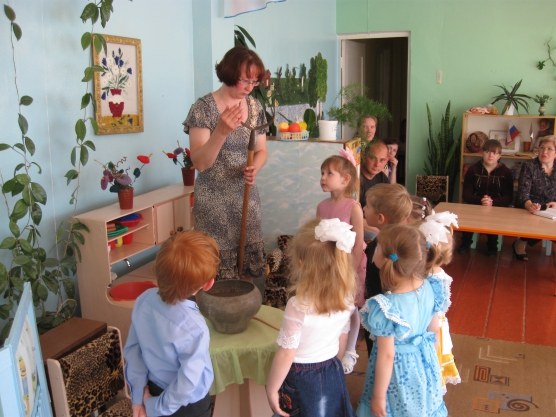 Воспитатель: Ухватом раньше брали горшки и ставили их в печь или вытаскивали их из печи (Воспитатель показывает, как раньше действовали ухватом). Ну, а это что за предмет, весь в дырках? (воспитатель показывает сито) Что с ним делают? /Ответы детей/.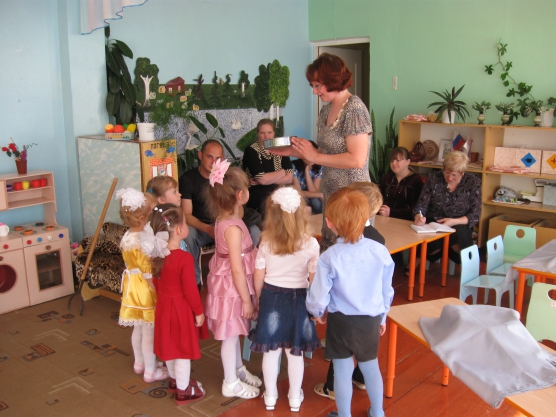 Воспитатель: А для чего сеют муку? (воспитатель вместе с детьми проводит эксперимент: просеивают муку. Обнаруживают оставшуюся в сите мелкую грязь). А, посмотрите, какая мука стала лёгкая, воздушная, чистая, мягкая. А вот и наши мышки-пекари занялись своим любимым делом. Давайте поиграем в игру «Мышки-пекари» (воспитатель проводит с детьми пальчиковую игру) :Замесили тесто мышки,(Пальцы обеих рук поочерёдно то сжимаются, то разжимаются)Испекли они коврижки,(Ладони «лепят» пирожки)Пригласили всех друзей:(Указательным пальцем как будто пересчитывают друзей)«Приходите поскорей! »(Ладонями зовут к себе.)Воспитатель: Ай да мышки, молодцы! Ребята, а вы где-нибудь видите ещё предметы, оставленные Кузей? (Воспитатель подводит детей к скалке). Как называется этот предмет? /Ответы детей/. Как надо им действовать, кто нам покажет? (один из детей катает тесто на разделочной доске). Посмотрите, как скалка крутится, вращается, как руки трудятся. А кто помнит, в какой русской народной сказке встречается скалка –скалочка?/Ответы детей/.Воспитатель: Ребята, вы ничего не слышите? (Воспитатель произносит звукоподражания кипящего самовара: пш-ш, пш-ш, буль-буль.) (Дети замечают самовар.)Воспитатель: Конечно же, это самовар. А для чего он нужен Кузе? /Ответы детей/. Правильно, чтобы кипятить чай, а потом пить его вместе со своими друзьями. Покажите мне, пожалуйста, как кипит наш самовар (дети произносят звукоподражания: пш-ш, пш-ш, буль-буль).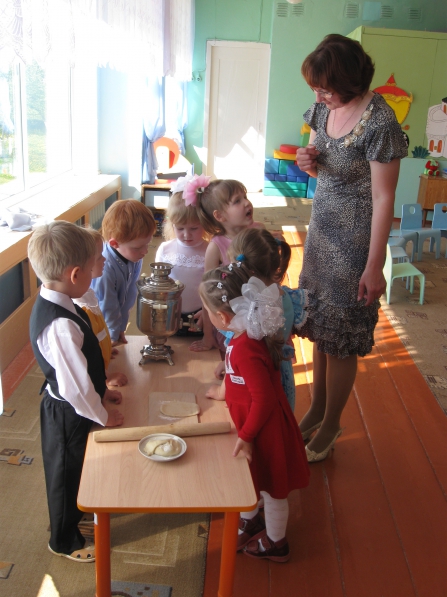 Воспитатель: Понравились вам предметы, которые прислал вам Кузя? /Ответы детей/. Давайте вспомним, как они называются, а помогут нам в этом загадки, которые тоже прислал Кузя. (Воспитатель загадывает загадки, а дети их отгадывают) :- Рогат, а не бык, хватает, да не сыт, Людям отдаёт, а сам на отдых идёт. /Ухват/- Новая посуда, а вся в дырках. /Сито/- Стоит толстячок, подбоченивши бочок. Шипит и кипит, всем чай пить велит. /Самовар/- Верчусь, кручусь, под руками тружусь /Скалка/- Обувь та мудреная из лыка плетённая. /Лапти/Воспитатель: Ребята, вы уже знаете, что Кузя любит пить чай из самовара. Как вы думаете, с чем он любит пить чай? /Ответы детей/. Я предлагаю вам слепить ему угощение к чаю – баранки и сушки.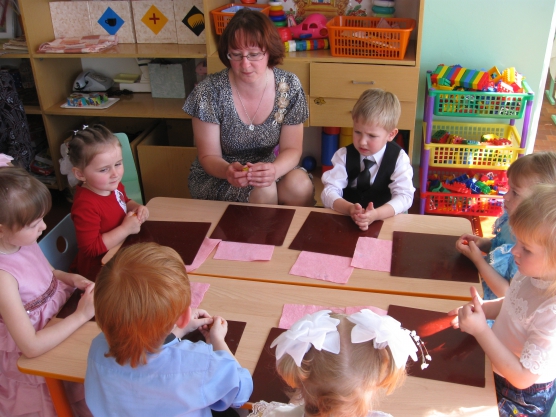 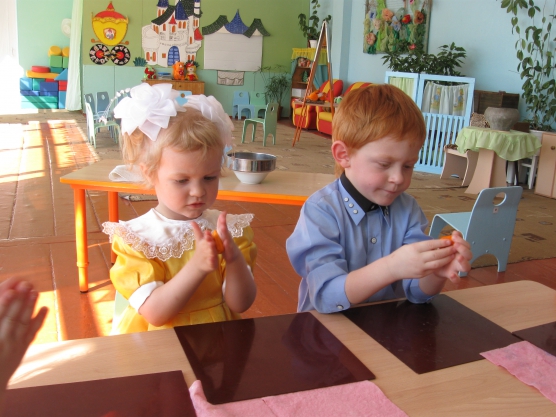 (Дети лепят баранки и сушки из солёного теста, воспитатель одевает их на связку) .Воспитатель: Я думаю, что вы запомнили все Кузины предметы, знаете их название, назначение. Уверена, что ваше угощение обязательно понравится Кузе и он захочет прийти к нам в гости, чтобы узнать много интересного про ваши игрушки.Всем большое спасибо за внимание!